Nous avons appris à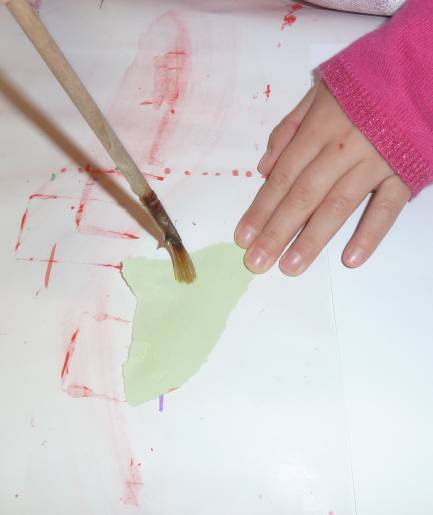 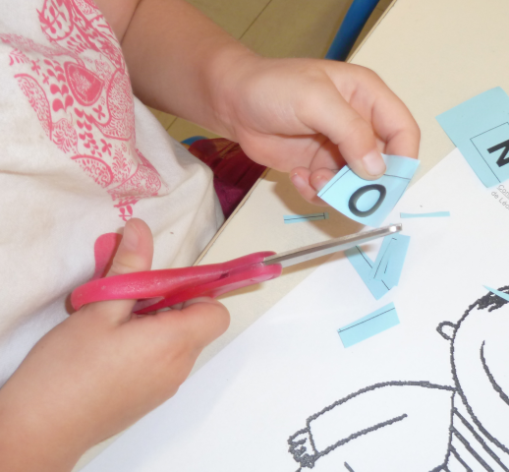 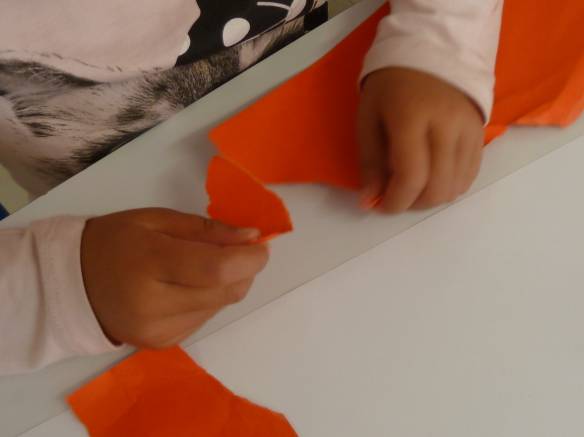 collerdécouperdéchirer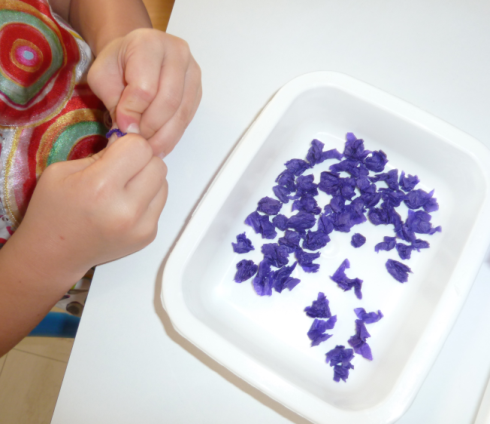 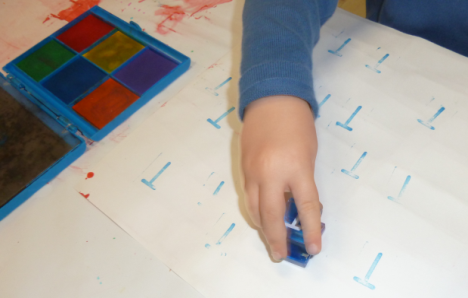 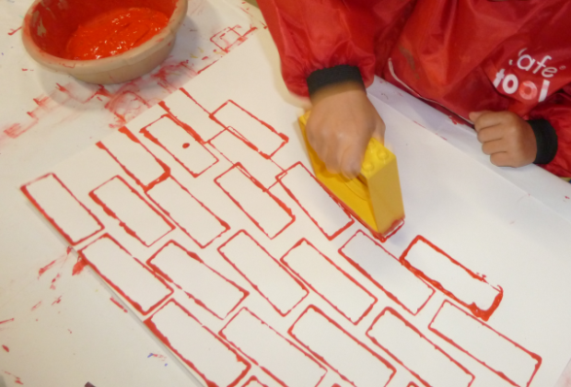 froissertamponnerpresser pour laisser une empreinte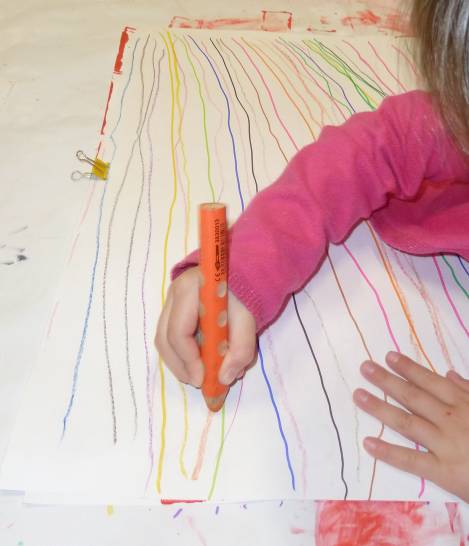 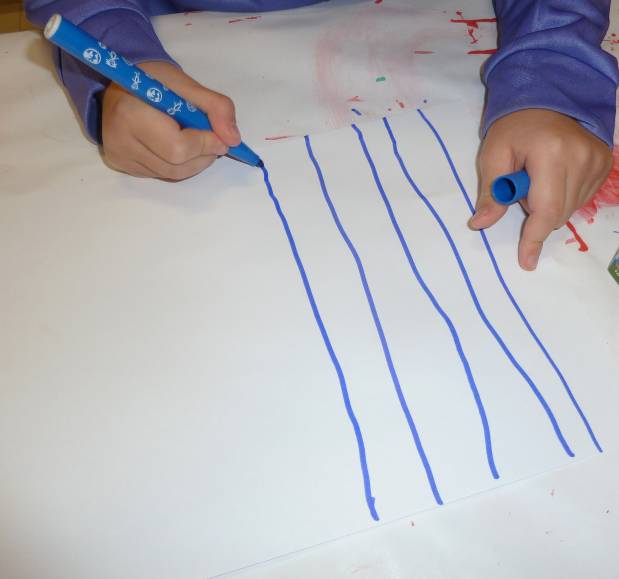 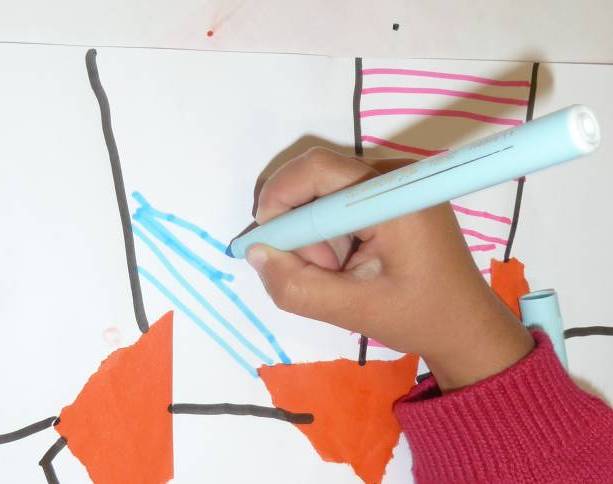 tracer des lignes horizontalestracer des lignes verticalestracer des lignes obliques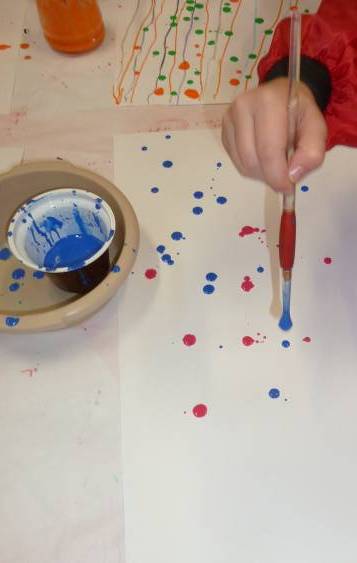 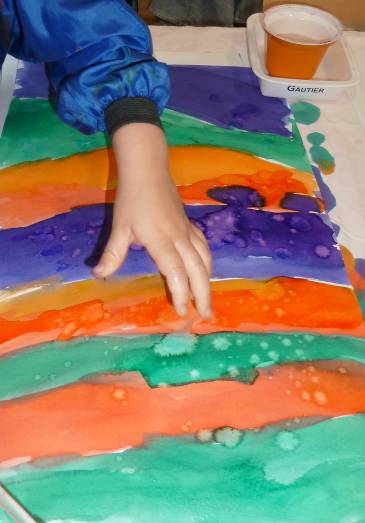 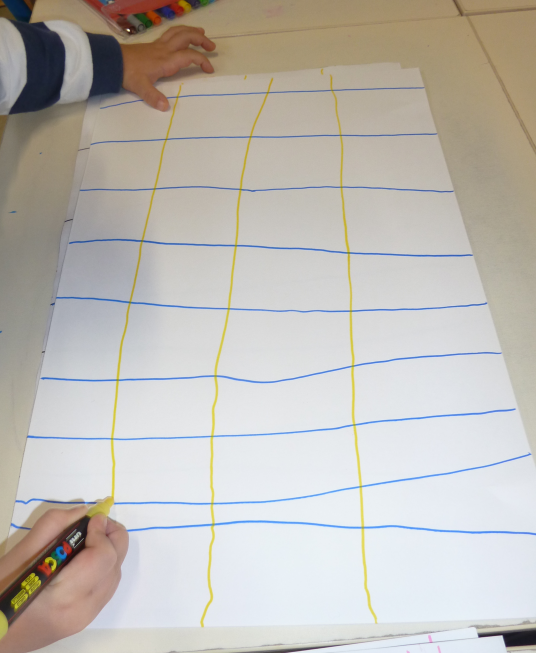 égoutteraspergerquadriller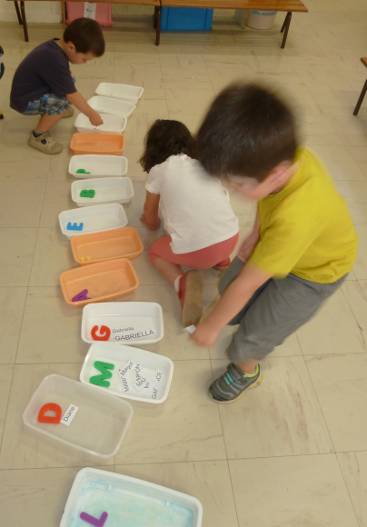 trier par initiale 